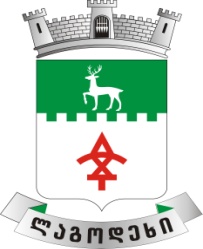 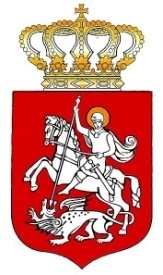                                                 ლაგოდეხის მუნიციპალიტეტის საკრებულოსდადგენილება №142017 წლის 27 ივნისიქ. ლაგოდეხილაგოდეხის მუნიციპალიტეტის პოლიტიკურ თანამდებობის პირთა და პროფესიულ საჯარო მოხელეთა თანამდებობრივი სარგოების  განსაზღვრის შესახებ        საქართველოს ორგანული კანონის   ,,ადგილობრივი თვითმმართველობის კოდექსი“  24 -ე მუხლის პირველი პუნქტის ,,დ.ე“ ქვეპუნქტისა და  ,,ნორმატიული აქტების შესახებ“ საქართველოს კანონის 25-ე მუხლის მე-4 პუნქტის შესაბამისად, ლაგოდეხის მუნიციპალიტეტის საკრებულოს ადგენს:       მუხლი 1     განისაზღვროს ლაგოდეხის მუნიციპალიტეტის საკრებულოს პოლიტიკურ თანამდებობის პირთა და საკრებულოს აპარატის პროფესიულ საჯარო მოხელეთა თანამდებობრივი სარგოები,  დანართის №1 შესაბამისად.	         მუხლი 2     განისაზღვროს ლაგოდეხის მუნიციპალიტეტის გამგეობის პოლიტიკურ თანამდებობების პირთა და პროფესიული საჯარო მოხელეთა თანამდებობრივი სარგოები,  დანართის №2 შესაბამისად.	       მუხლი 3    ამ დადგენილების ამოქმედებისთანავე ძალადაკარგულად გამოცხადდეს ,,ლაგოდეხის მუნიციპალიტეტის საკრებულოს თანამდებობის პირთა, საკრებულოს აპარატის მოსამსახურეთა, გამგეობის თანამდებობის პირთა  და სხვა მოსამსახურეთა თანამდებობათა დასახელებებისა  და თანამდებობრივი სარგოების  განსაზღვრის შესახებ“ ლაგოდეხის მუნიციპალიტეტის საკრებულოს  2016 წლის 5 თებერვლის   №13 დადგენილება.      მუხლი 3      დადგენილება ამოქმედდეს 2017 წლის 1 ივლისიდან.	              საკრებულოს თავმჯდომარე                                          გოდერძი ბარბაქაძე                                                                                                                                                                                                                                                                                                                   დანართი №1ლაგოდეხის მუნიციპალიტეტის საკრებულოს პოლიტიკურ თანამდებობის პირთა და საკრებულოს აპარატის პროფესიულ საჯარო მოხელეთა  თანამდებობრივი სარგოები დანართი №2ლაგოდეხის მუნიციპალიტეტის გამგეობის პოლიტიკურ თანამდებობების პირთა და პროფესიულ საჯარო მოხელეთა თანამდებობრივი სარგოების განსაზღვრის შესახებNსაჯარო თანამდებობათა დასახელებაყოველთვიური თანამდებობრივი სარგო1პოლიტიკური თანამდებობასაკრებულოს თავმჯდომარე2650 ლარი1პოლიტიკური თანამდებობასაკრებულოს თავმჯდომარის მოადგილე1700 ლარი1პოლიტიკური თანამდებობასაკრებულოს კომისიისა და ფრაქციის თავმჯდომარე1350 ლარითანამდებობათა რანგებისაკრებულოს აპარატი2I რანგი აპარატის უფროსი - საჯარო დაწესებულების პირველადი სტრუქტურული ერთეულის ხელმძღვანელი1000 ლარი3I I რანგიგანყოფილების უფროსი-საჯარო დაწესებულების მეორადი სტრუქტურული ერთეულის ხელმძღვანელი810 ლარი4I I I რანგიპირველი კატეგორიის უფროსი სპეციალისტი560 ლარი5I I I რანგიმეორე კატეგორიის უფროსი სპეციალისტი560 ლარი6I I I რანგიმესამე კატეგორიის უფროსი სპეციალისტი540 ლარიNსაჯარო თანამდებობათა დასახელებაყოველთვიური თანამდებობრივისარგო(ლარი)1პოლიტიკური თანამდებობაგამგებელი26501პოლიტიკური თანამდებობაგამგებლის პირველი მოადგილე13001პოლიტიკური თანამდებობაგამგებლის მოადგილე1300   თანამდებობათა რანგები2                           I რანგი სამსახურის უფროსი- საჯარო დაწესებულების პირველადი სტრუქტურული ერთეულის ხელმძღვანელი10003II რანგი განყოფილების უფროსი-  საჯარო დაწესებულების მეორადი სტრუქტურული ერთეულის ხელმძღვანელი-8104III რანგი პირველი კატეგორიის უფროსი სპეციალისტი5605III რანგი მეორე კატეგორიის უფროსი სპეციალისტი5406IV რანგი პირველი კატეგორიის უმცროსი სპეციალისტი400